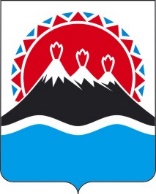 МИНИСТЕРСТВО ЭКОНОМИЧЕСКОГО РАЗВИТИЯ КАМЧАТСКОГО КРАЯПРИКАЗг. Петропавловск-КамчатскийВ соответствии со статьей 44 Федерального закона от 31.07.2020 № 248-ФЗ «О государственном контроле (надзоре) и муниципальном контроле в Российской Федерации», постановлением Правительства Российской Федерации от 25.06.2021 № 990 «Об утверждении Правил разработки и утверждения контрольными (надзорными) органами программы профилактики рисков причинения вреда (ущерба) охраняемым законом ценностям» ПРИКАЗЫВАЮ:1. Утвердить Программу профилактики рисков причинения вреда (ущерба) охраняемым законом ценностям при осуществлении регионального государственного контроля (надзора) в области розничной продажи алкогольной и спиртосодержащей продукции на территории Камчатского края на 2024 год (далее – программа профилактики) согласно приложению к настоящему приказу.2. Определить отдел торговли, лицензирования и контроля алкогольной продукции Министерства экономического развития Камчатского края структурным подразделением, ответственным за реализацию программы профилактики.3. Контроль за исполнением настоящего приказа возложить на Бакнину Ольгу Николаевну, заместителя Министра – начальника отдела торговли, лицензирования и контроля алкогольной продукции Министерства экономического развития Камчатского края.Приложение к приказу Министерства экономического развития Камчатского края от [Дата регистрации] № [Номер документа]Программа профилактики рисков причинения вреда (ущерба) охраняемым законом ценностям при осуществлении регионального государственногоконтроля (надзора) в области розничной продажи алкогольнойи спиртосодержащей продукции на территории Камчатского края на 2024 год(далее – Программа профилактики)Раздел 1. Анализ текущего состояния осуществления вида контроля,описание текущего развития профилактической деятельности контрольного (надзорного) органа, характеристика проблем, на решение которых направлена Программа профилактикиАнализ текущего состояния осуществления региональногогосударственного контроля (надзора) в области розничной продажи алкогольной и спиртосодержащей продукцииПрограмма профилактики устанавливает порядок проведения Министерством экономического развития Камчатского края (далее – Министерство) профилактических мероприятий, направленных на предупреждение нарушений обязательных требований, соблюдение которых оценивается в рамках осуществления регионального государственного контроля (надзора) в области розничной продажи алкогольной и спиртосодержащей продукции на территории Камчатского края (далее – региональный контроль).Региональный контроль осуществляется в соответствии с пунктом 37.3 Положения о Министерстве, утвержденного постановлением Правительства Камчатского края от 27.12.2012 № 590-П.3. Предметом регионального контроля являются:1) соблюдение организациями лицензионных требований к розничной продаже алкогольной продукции и розничной продаже алкогольной продукции при оказании услуг общественного питания (за исключением лицензионных требований к производству, поставкам, хранению и розничной продаже произведенной сельскохозяйственными товаропроизводителями винодельческой продукции);2) соблюдение организациями, индивидуальными предпринимателями обязательных требований к розничной продаже алкогольной продукции и розничной продаже алкогольной продукции при оказании услуг общественного питания, установленных статьей 16 Федерального закона от 22.11.1995 
№ 171-ФЗ «О государственном регулировании производства и оборота этилового спирта, алкогольной и спиртосодержащей продукции и об ограничении потребления (распития) алкогольной продукции» (далее – Федеральный закон № 171-ФЗ), обязательных требований к розничной продаже спиртосодержащей продукции, обязательных требований к фиксации в Единой государственной автоматизированной информационной системе сведений об обороте алкогольной продукции лицами, осуществляющими ее розничную продажу, за исключением обязательных требований, установленных техническими регламентами;3) соблюдение организациями, индивидуальными предпринимателями, крестьянскими (фермерскими) хозяйствами обязательных требований к декларированию объема розничной продажи алкогольной и спиртосодержащей продукции, объема собранного винограда для производства винодельческой продукции.Обязательные требования, соблюдение которых оценивается при проведении регионального государственного контроля (надзора) в области розничной продажи алкогольной и спиртосодержащей продукции4. Обязательными требованиями, соблюдение которых оценивается при проведении Министерством мероприятий по региональному контролю являются:1) требования, установленные статьями 2, 8, 9, 10.2, 11, 14.1, 16, 19, 20, 25 и 26 Федерального закона № 171-ФЗ и принимаемыми в соответствии с ним иными нормативными правовыми актами Российской Федерации, Камчатского края и органов местного самоуправления Камчатского края, регулирующих правоотношения в сфере оборота этилового спирта, алкогольной и спиртосодержащей продукции;2) требования к розничной продаже алкогольной продукции и розничной продаже алкогольной продукции при оказании услуг общественного питания, установленные статьей 16 Федерального закона № 171-ФЗ, обязательных требований к розничной продаже спиртосодержащей продукции, за исключением государственного контроля за соблюдением требований технических регламентов;3) требования, установленные статьей 14 Федерального закона № 171-ФЗ, приказом Росалкогольрегулирования от 17.12.2020 № 396 «Об утверждении порядка и формата представления в форме электронного документа деклараций об объеме производства, оборота и (или) использования этилового спирта, алкогольной и спиртосодержащей продукции, об использовании производственных мощностей производителями пива и пивных напитков сидра, пуаре, медовухи, форм и порядка заполнения таких деклараций» и принимаемыми в соответствии с ними иными нормативными правовыми актами, устанавливающими требования по декларированию объема розничной продажи алкогольной и спиртосодержащей продукции, объема собранного винограда для производства винодельческой продукции.Статистические показатели подконтрольной сферы5. Контролируемыми лицами в рамках регионального контроля являются юридические лица и индивидуальные предприниматели, осуществляющие деятельность по розничной продаже алкогольной и спиртосодержащей продукции и (или) розничной продаже алкогольной продукции при оказании услуг общественного питания.6. По состоянию на 29.09.2023 в Камчатском крае количество контролируемых лиц в рамках регионального контроля составляет 934 юридических лиц и индивидуальных предпринимателей, в том числе:	1) юридические лица, имеющие лицензию (лицензии) на розничную продажу алкогольной продукции и (или) розничную продажу алкогольной продукции при оказании услуг общественного питания – 369 (имеющих 377 лицензий);2) индивидуальные предприниматели, осуществляющие розничную продажу пива, пивных напитков, сидра, пуаре и медовухи – 565.7. Региональный контроль осуществляется без проведения плановых контрольных (надзорных) мероприятий, посредством проведения должностными лицами Министерства следующих контрольных (надзорных) мероприятий:1) без взаимодействия с контролируемым лицом в форме наблюдения за соблюдением обязательных требований, выездного обследования;2) взаимодействие с контролируемым лицом в форме контрольной закупки, инспекционного визита, документарной проверки, выездной проверки.8. В 2023 году привлечено к административной ответственности 0 лиц 
(в 2022 году – 21), вынесено 0 предупреждений (в 2022 году – 14), наложено 0 административных штрафов (в 2022 году – 6), объявлено 36 предостережений 
(в 2022 году – 8).Снижение количества проведения контрольных (надзорных) мероприятий в 2023 году обусловлено мораторием на проведение проверок, установленным постановлением Правительства Российской Федерации от 10.03.2022 № 336
«Об особенностях организации и осуществления государственного контроля (надзора), муниципального контроля».9. В 2023 году контрольные (надзорные) мероприятия проведены с соблюдением прав и свобод контролируемых лиц в соответствии с Федеральным законом от 31.07.2020 № 248-ФЗ «О государственном контроле (надзоре) и муниципальном контроле в Российской Федерации» (далее – Федеральный закон № 248-ФЗ).Текущий уровень развития профилактических мероприятий, характеристика проблем, на решение которых направлена Программа профилактики	10. В целях предупреждения нарушений контролируемыми лицами требований действующего законодательства в области розничной продажи алкогольной и спиртосодержащей продукции, устранения причин, факторов и условий, способствующих нарушениям обязательных требований, Министерством сформирован перечень нормативных правовых актов, оценка соблюдения которых является предметом регионального государственного контроля (надзора) в области розничной продажи алкогольной и спиртосодержащей продукции (далее – Перечень нормативных правовых актов). 	Перечень нормативных правовых актов размещен в открытом доступе в информационно-телекоммуникационной сети «Интернет» на официальном сайте Министерства в разделе «Региональный госконтроль». На постоянной основе проводится мониторинг актуальности Перечня нормативных правовых актов, в том числе нормативных правовых актов, требующих исключения по причине устаревших, дублирующих и избыточных обязательных требований.	11. В целях информирования и предупреждения нарушения контролируемыми лицами обязательных требований в области розничной продажи алкогольной продукции Министерством на постоянной основе размещаются на официальном сайте в информационно-телекоммуникационной сети «Интернет» и в средствах массовой информации тематические новостные сообщения, в том числе напоминания о необходимости сдачи декларации, об установленных в Камчатском крае дополнительных ограничениях времени, условий и мест розничной продажи алкогольной продукции.12. Министерством в 2023 году проводилось консультирование контролируемых лиц по вопросам соблюдения законодательства в области розничной продажи алкогольной и спиртосодержащей продукции посредством видео-конференц-связи, по телефону, на личном приеме, в ходе проведения профилактических визитов.13. В целях предупреждения нарушений в контролируемой сфере проводятся профилактические визиты, в случае необходимости объявляются предостережения о недопустимости нарушения обязательных требований.	Согласно утвержденному плану-графику профилактических мероприятий на 2023 год проведено 3 публичных мероприятия в формате видео-конференц-связи с участием представителей контролируемых лиц по обсуждению правоприменительной практики по соблюдению обязательных требований в сфере розничной продажи алкогольной продукции и ответственности за нарушение таких требований в рамках осуществления регионального государственного контроля (надзора) на территории Камчатского края, а также разъяснены изменения, внесенные в законодательство Российской Федерации, в области лицензирования, контрольной (надзорной) деятельности, мер административной ответственности.14. Анализ контрольной (надзорной) деятельности Министерства позволяет сделать вывод, что основными причинами нарушения законодательства контролируемыми лицами в сфере регулирования оборота алкогольной и спиртосодержащей продукции на территории Камчатского края являются:1) правовая неграмотность;2) низкий уровень правосознания, а также пренебрежительное отношении к исполнению своих публично-правовых обязанностей;3) недостаточный контроль со стороны руководителей за исполнением должностных обязанностей работниками.	15. Основная направленность профилактической работы по-прежнему должна быть связана с повышением информированности контролируемых лиц.	Таким образом, в ходе анализа профилактической работы можно выделить следующие проблемы, на решение которых направлена Программа профилактики:	1) повышение уровня информированности контролируемых лиц по вопросам соблюдения обязательных требований законодательства в области розничной продажи алкогольной и спиртосодержащей продукции;	2) адаптация форм информирования контролируемых лиц по вопросам соблюдения обязательных требований для эффективного восприятия контролируемыми лицами;	3) формирование понимания обязательных требований у контролируемых лиц;	4) повышение уровня правосознания контролируемых лиц, а также формирование ответственного отношения к исполнению своих публично-правовых обязанностей;	5) обеспечение достаточного контроля со стороны руководителей контролируемых лиц за исполнением должностных обязанностей сотрудниками;	6) обеспечение устойчивого взаимодействия, основанного на диалоге, с контролируемыми лицами и повышение уровня доверия контролируемых лиц к Министерству;	7) осуществление мер по мотивации контролируемых лиц к добросовестному поведению и сознательному соблюдению обязательных требований.Раздел 2. Цели и задачи реализации Программы профилактики16. Целями проведения профилактических мероприятий являются:1) предотвращение риска причинения вреда охраняемым законом ценностям;2) увеличение доли законопослушных контролируемых лиц;3) предупреждение нарушений обязательных требований (снижение числа нарушений обязательных требований) в сфере розничной продажи алкогольной и спиртосодержащей продукции;4) повышение прозрачности системы контрольной (надзорной) деятельности;5) создание инфраструктуры профилактики рисков причинения вреда охраняемым законом ценностям;6) устранение существующих и потенциальных условий, причин и факторов, способных привести к нарушению обязательных требований;7) формирование моделей социально ответственного, добросовестного, правового поведения контролируемых лиц;8) защита нравственности, здоровья, прав и законных интересов граждан, экономических интересов Российской Федерации, обеспечение безопасности указанной продукции, контроль за соблюдением законодательства, норм и правил в регулируемой области.17. Проведение профилактических мероприятий позволит решить следующие задачи:1) снижение рисков причинения вреда охраняемым законом ценностям;2) увеличение доли законопослушных контролируемых лиц;3) развитие системы профилактических мероприятий Министерства;4) повышение прозрачности деятельности Министерства;5) уменьшение административной нагрузки на контролируемых лиц;6) повышение уровня правовой грамотности контролируемых лиц;7) обеспечение единообразия понимания предмета контроля контролируемыми лицами;8) повышение результативности и эффективности регионального государственного контроля (надзора) в области розничной продажи алкогольной и спиртосодержащей продукции;9) мотивация контролируемых лиц к добросовестному поведению.Раздел 3. Перечень профилактических мероприятий, сроки (периодичность) их проведения18.  Министерство проводит следующие профилактические мероприятия:информирование;обобщение правоприменительной практики;объявление предостережения;консультирование;профилактический визит.Программные мероприятия, направленные на профилактику нарушений обязательных требований в сфере розничной продажи алкогольной продукции в 2024 году, реализуются Министерством согласно приложению к Программе профилактики.19. Информирование.Информирование контролируемых лиц и иных заинтересованных лиц по вопросам соблюдения обязательных требований проводится в соответствии со статьей 46 Федерального закона № 248-ФЗ.Информирование осуществляется посредством размещения соответствующих сведений на официальном сайте Министерства в информационно-телекоммуникационной сети «Интернет», в средствах массовой информации, через личные кабинеты контролируемых лиц в государственных информационных системах (при их наличии) и в иных формах.20. Обобщение правоприменительной практики.Обобщение правоприменительной практики проводится в соответствии со статьей 47 Федерального закона № 248-ФЗ.По итогам обобщения правоприменительной практики Министерство обеспечивает подготовку доклада, содержащего результаты обобщения правоприменительной практики Министерства.Доклад после публичного обсуждения утверждается и в течении 5 рабочих дней размещается на официальном сайте Министерства в сети «Интернет» ежегодно, до 1 марта года, следующего за отчетным.21. Объявление предостережения.Объявление предостережения проводится в соответствии со статьей 49 Федерального закона № 248-ФЗ.Министерство осуществляет учет объявленных предостережений о недопустимости нарушения обязательных требований и использует соответствующие данные для проведения иных профилактических мероприятий и контрольных (надзорных) мероприятий.Срок (периодичность) проведения данного мероприятия: постоянно.22. Консультирование.Консультирование проводится в соответствии со статьей 50 Федерального закона № 248-ФЗ.Консультирование контролируемых лиц осуществляется в устной форме по телефону, посредством видео-конференц-связи, на личном приеме либо в ходе проведения профилактического мероприятия, контрольного (надзорного) мероприятия, а также в письменной форме.По итогам консультирования информация в письменной форме контролируемым лицам и их представителям не предоставляется. Контролируемое лицо вправе направить запрос о предоставлении письменного ответа в сроки, установленные Федеральным законом от 02.05.2006 № 59-ФЗ 
«О порядке рассмотрения обращений граждан Российской Федерации».Должностные лица Министерства осуществляют консультирование по следующим вопросам:1) о нормативных правовых актах, регламентирующих порядок осуществления регионального государственного контроля;2) об обязательных требованиях, предъявляемых к деятельности контролируемых лиц либо к принадлежащим объектам контроля;3) о досудебном (внесудебном) обжаловании действий (бездействия) и (или) решений, принятых (осуществленных) контрольным органом и его должностными лицами в ходе реализации контрольных мероприятий;4) об административной ответственности и порядке осуществления административного производства;5) о правах и обязанностях контролируемых лиц и должностных лиц, осуществляющих региональный государственный контроль.В случае поступления в Министерство в течение квартала 5 и более однотипных обращений консультирование контролируемых лиц и их представителей осуществляется посредством размещения на официальном сайте Министерства в информационно-телекоммуникационной сети «Интернет» письменного разъяснения.Срок (периодичность) проведения данного мероприятия: постоянно.23. Профилактический визитПрофилактический визит проводится в соответствии со статьей 52 Федерального закона № 248-ФЗ.Профилактический визит проводится должностными лицами Министерства в форме профилактической беседы по вопросам соблюдения обязательных требований и особенностей осуществления регионального государственного контроля, по месту осуществления деятельности контролируемого лица либо путем использования видео-конференц-связи.При наличии информации о лице, приступающем к осуществлению деятельности в области розничной продажи алкогольной и спиртосодержащей продукции, Министерство в течение одного года с момента начала такой деятельности проводит обязательный профилактический визит. Контролируемое лицо вправе обратиться в Министерство с заявлением о проведении в отношении его профилактического визита.Сроки проведения профилактического визита (в том числе обязательного профилактического визита): ежемесячно.Раздел 4. Показатели результативности и эффективности Программы профилактики24. Показателем результативности Программы профилактики является количество контролируемых лиц, в отношении которых в отчетном периоде были проведены профилактические мероприятия, к общему количеству контролируемых лиц (в %).25. Показателем эффективности Программы профилактики является результат выполнения профилактических мероприятий в соответствии с перечнем профилактических мероприятий. Оценка эффективности Программы профилактики определяется по формуле:E = Pi x 100/N,где:«E» – оценка эффективности Программы профилактики;«Pi» – результат выполнения профилактических мероприятий в соответствии с планом-графиком профилактических мероприятий;«N» – общее количество мероприятий в соответствии с планом-графиком профилактических мероприятий.26. Результат выполнения профилактических мероприятий в соответствии с планом-графиком профилактических мероприятий определяется следующим образом:1) мероприятие плана-графика профилактических мероприятий выполнено = 1;2) мероприятие плана-графика профилактических мероприятий не выполнено = 0.27. Критерии определения уровня эффективности Программы профилактики нарушений:Приложение к Программе профилактики рисков причинения вреда (ущерба) охраняемым законом ценностям при осуществлении регионального государственногоконтроля (надзора) в области розничной продажи алкогольнойи спиртосодержащей продукции на территории Камчатского края на 2024 годПлан-графикмероприятий Министерства экономического развития и торговли Камчатского края (далее – Министерство), направленных на предупреждение нарушений обязательных требований и предотвращение рисков причинения вреда (ущерба) охраняемым законом ценностям при осуществлении регионального государственного контроля (надзора) в области розничной продажи алкогольной и спиртосодержащей продукции на территории Камчатского края на 2024 год[Дата регистрации]№[Номер документа]Об утверждении Программы профилактики рисков причинения вреда (ущерба) охраняемым законом ценностям при осуществлении регионального государственного контроля (надзора) в области розничной продажи алкогольной и спиртосодержащей продукции на территории Камчатского края на 2024 годМинистр [горизонтальный штамп подписи 1]А.С. ГончаровИтоговая оценка эффективности Программы профилактики нарушений79% и менее80–89%90–100%Уровень эффективности Программы профилактики нарушенийНизкий уровеньСредний уровеньВысокий уровень№
п/пФорма мероприятияНаименование мероприятияСроки исполненияИсполнитель1.ИнформированиеАктуализация и размещение на официальном сайте Министерства перечней правовых актов, содержащих обязательные требования, соблюдение которых оценивается при проведении мероприятий по контролюПо мере принятия или внесения измененийОтдел торговли, лицензирования и контроля алкогольной продукции Министерства 1.ИнформированиеПроведение публичных мероприятий по вопросам соблюдения обязательных требований в сфере розничной продажи алкогольной продукции и ответственности за нарушение таких требований в рамках осуществления регионального государственного контроля (надзора) на территории Камчатского краяНе реже 3 раз в годОтдел торговли, лицензирования и контроля алкогольной продукции Министерства 1.ИнформированиеРазмещение информации о проводимых контрольных (надзорных) мероприятиях и их результаты в ФГИС «Единый реестр контрольных (надзорных) мероприятий»В соответствии с Правилами формирования и ведения единого реестра контрольных (надзорных) мероприятий, утвержденными постановлением Правительства РФ от 16.04.2021
№ 604Отдел торговли, лицензирования и контроля алкогольной продукции Министерства 1.ИнформированиеПодготовка и размещение разъяснительных материалов, информационных писем, руководств по вопросам соблюдения обязательных требований в средствах массовой информации, в личных кабинетах контролируемых лиц в государственных информационных системах (при их наличии) и на официальном сайте Министерства.Не реже 2 раз в годОтдел торговли, лицензирования и контроля алкогольной продукции Министерства 2.Обобщение правоприменительной практикиПодготовка доклада, содержащего результаты обобщения правоприменительной практики Министерства Не позднее1 мартаОтдел торговли, лицензирования и контроля алкогольной продукции Министерства3.Объявление предостережений о недопустимости нарушений обязательных требованийОбъявление юридическим лицам, индивидуальным предпринимателям предостережений о недопустимости нарушений обязательных требований в подконтрольной сфере.По мере получения сведений о признаках нарушенийОтдел торговли, лицензирования и контроля алкогольной продукции Министерства4.Консультирование по вопросам соблюдения обязательных требованийОсуществляется в письменной форме при письменном обращении контролируемых лиц, в устной форме по телефону, посредством видео-конференц-связи, на личном приемеПо мере поступления от контролируемых лиц соответствующих обращенийОтдел торговли, лицензирования и контроля алкогольной продукции Министерства5.Проведение профилактических визитовПроведение профилактических визитов в отношении контролируемых лиц, в том числе приступающих к осуществлению деятельности в области розничной продажи алкогольной и спиртосодержащей продукции По необходимости, но не реже 3-х раз в месяцНе позднее чем в течение 1 года с момента начала осуществления деятельности в области розничной продажи алкогольной продукцииОтдел торговли, лицензирования и контроля алкогольной продукции Министерства